БОЕВОЙ ЛИСТОКМероприятие: паспортизация  музея 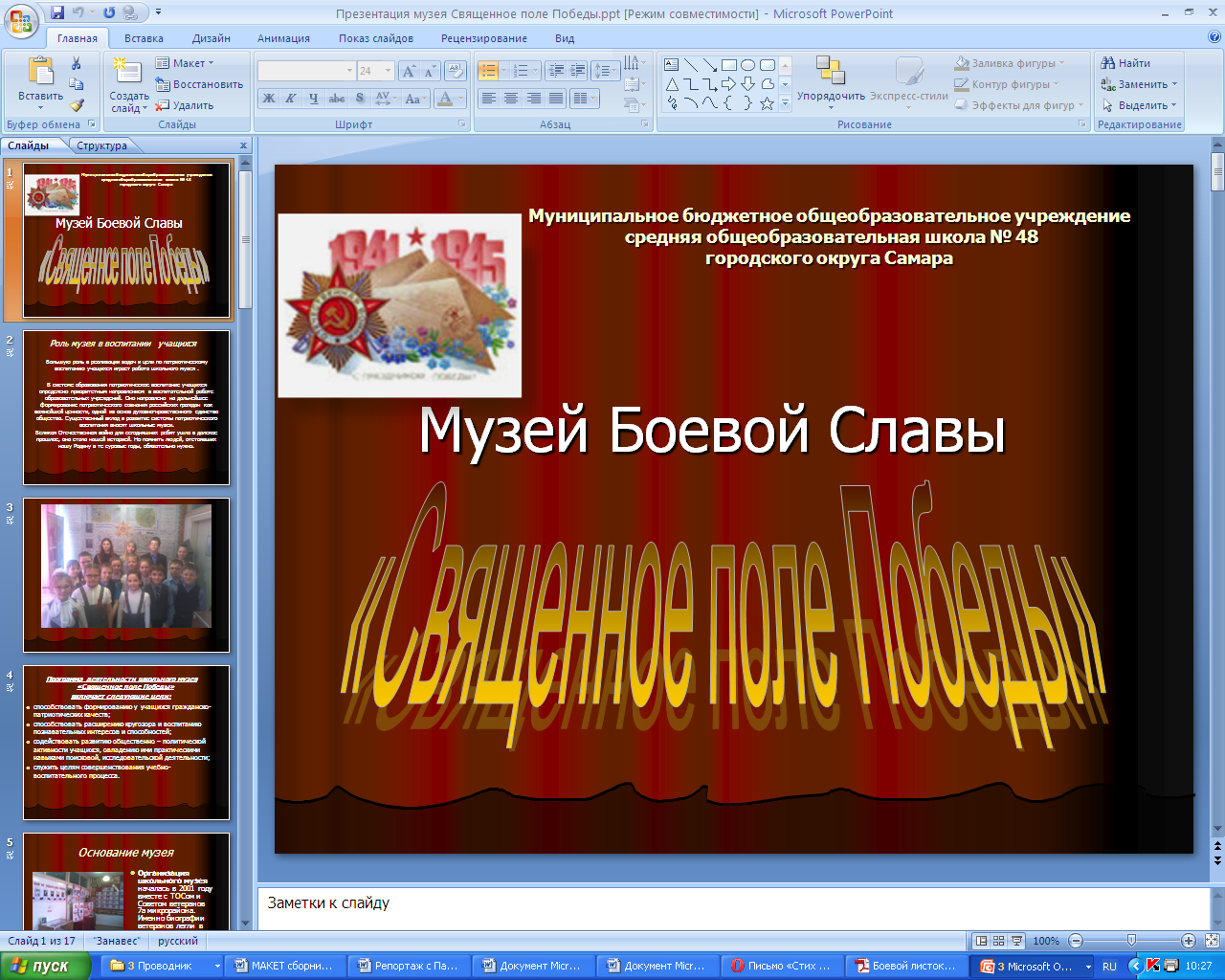 МБОУ СОШ №48 г.о. Самара(15.04.2015г.)По своему профильному построению экспозиция музея включает в себя три основных тематических раздела: 1. Мемориальный раздел, воссоздающий историю событий Великой Отечественной войны от ее начала до Великой Победы 9 мая 1945 года. 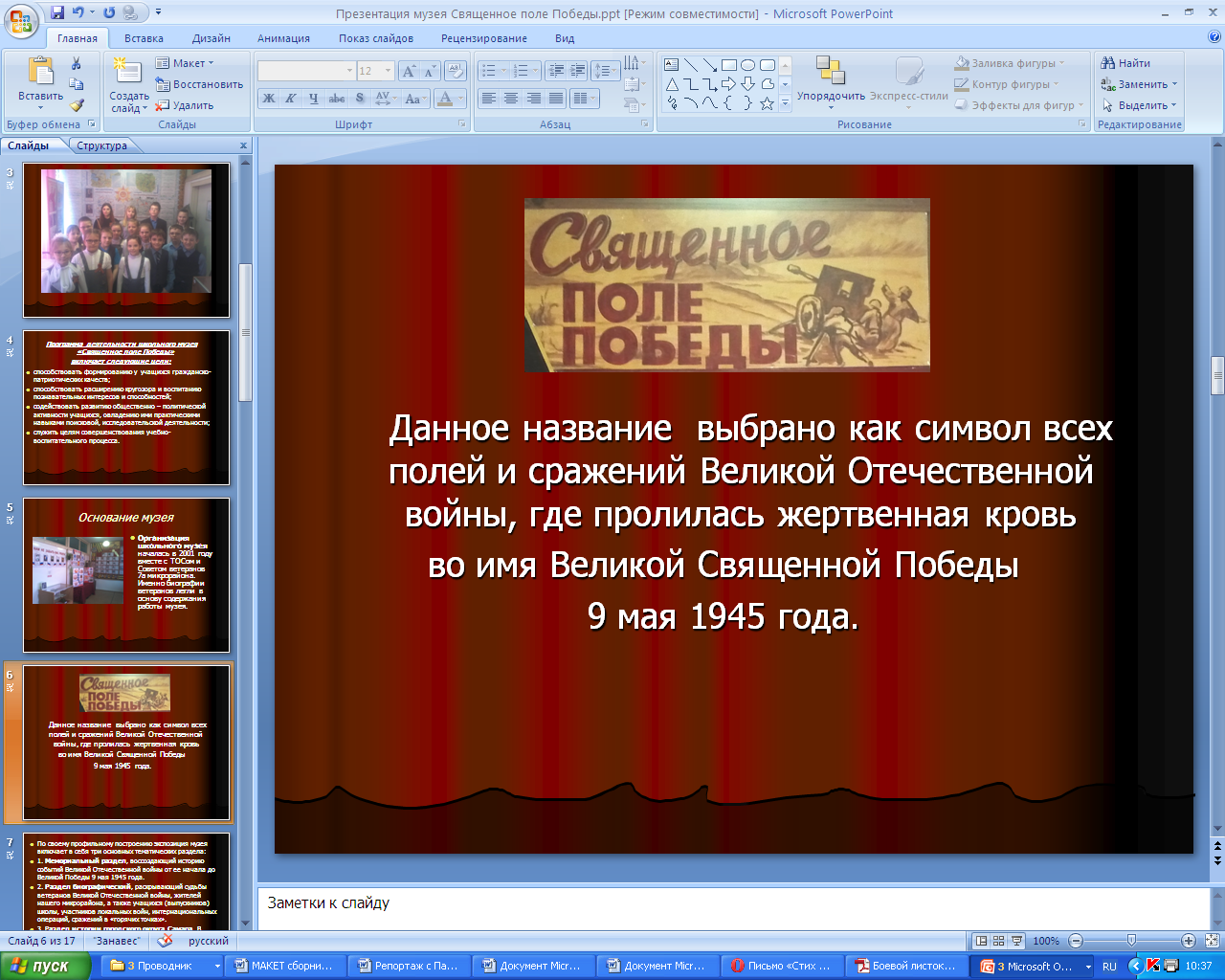 2. Раздел биографический, раскрывающий судьбы ветеранов Великой Отечественной войны, жителей нашего микрорайона, а также учащихся  (выпускников) школы, участников локальных войн, интернациональных операций, сражений в «горячих точках».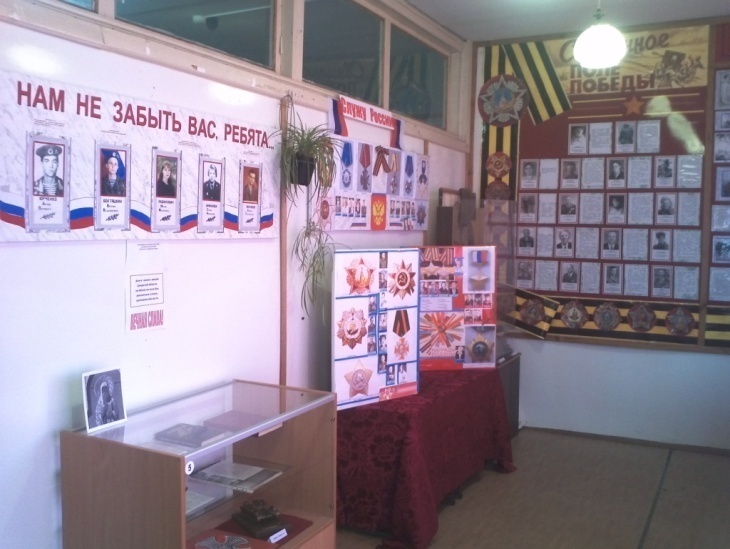 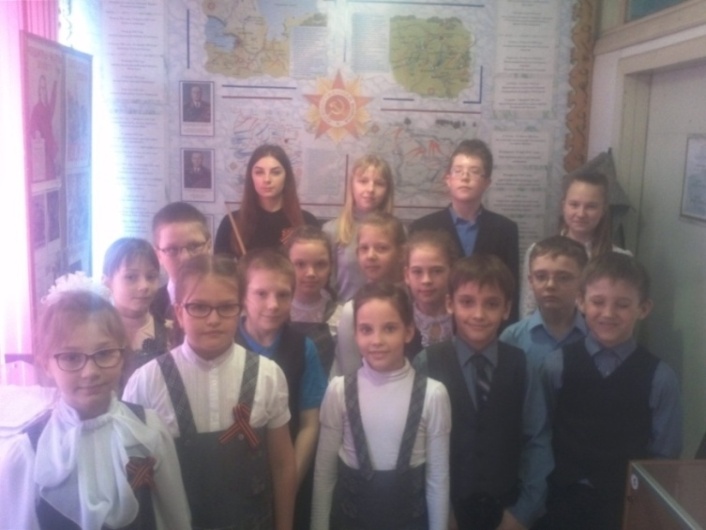 3. Раздел истории городского округа Самара. В настоящее время раздел насыщается и пополняется необходимыми макетами, документами и другими материалами. БОЕВОЙ ЛИСТОК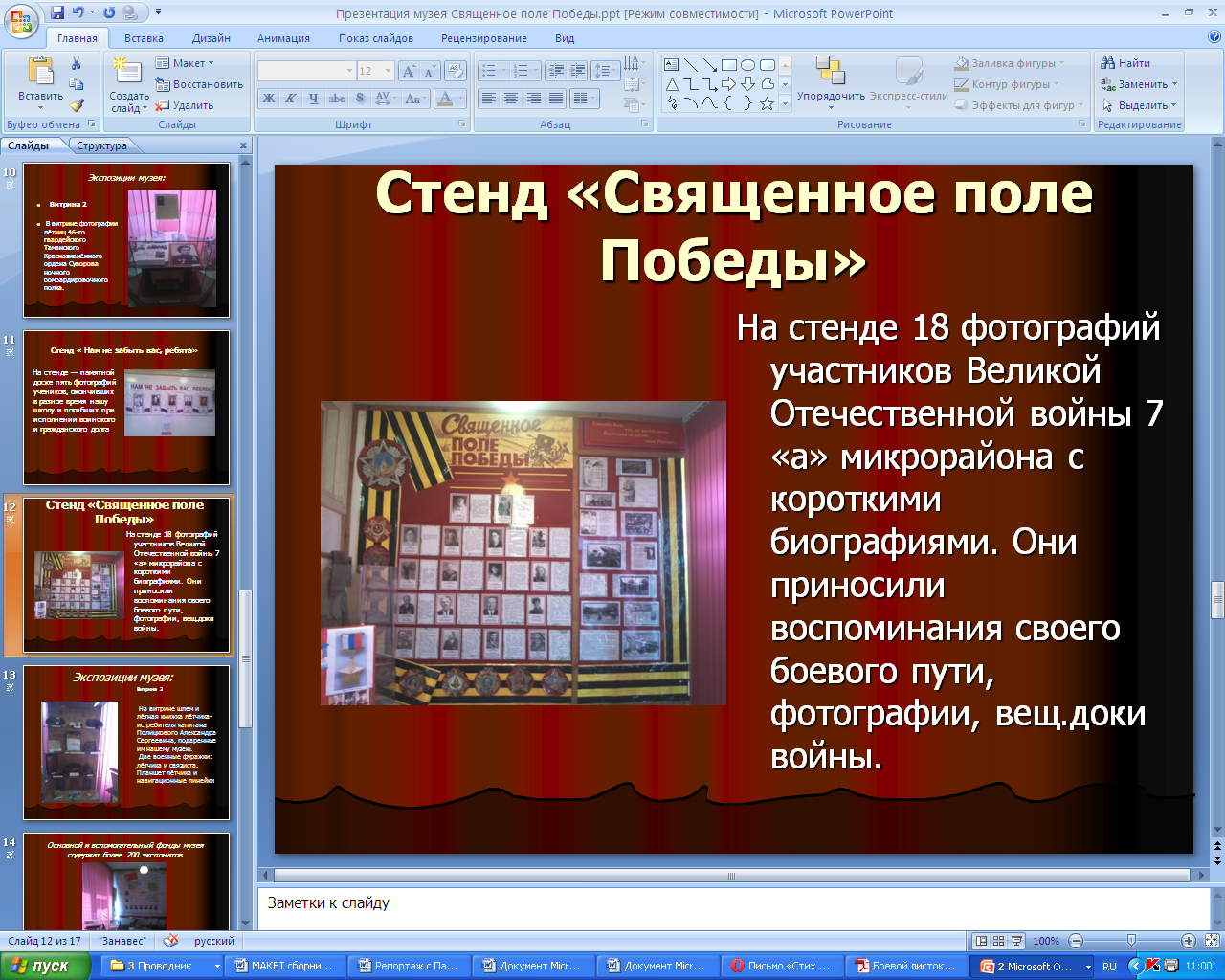 Экспозиции музея «Священное поле Победы» в МБОУ СОШ №48 г.о. Самара(15.04.2015г.)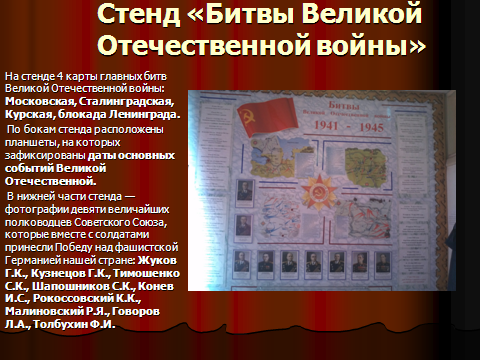 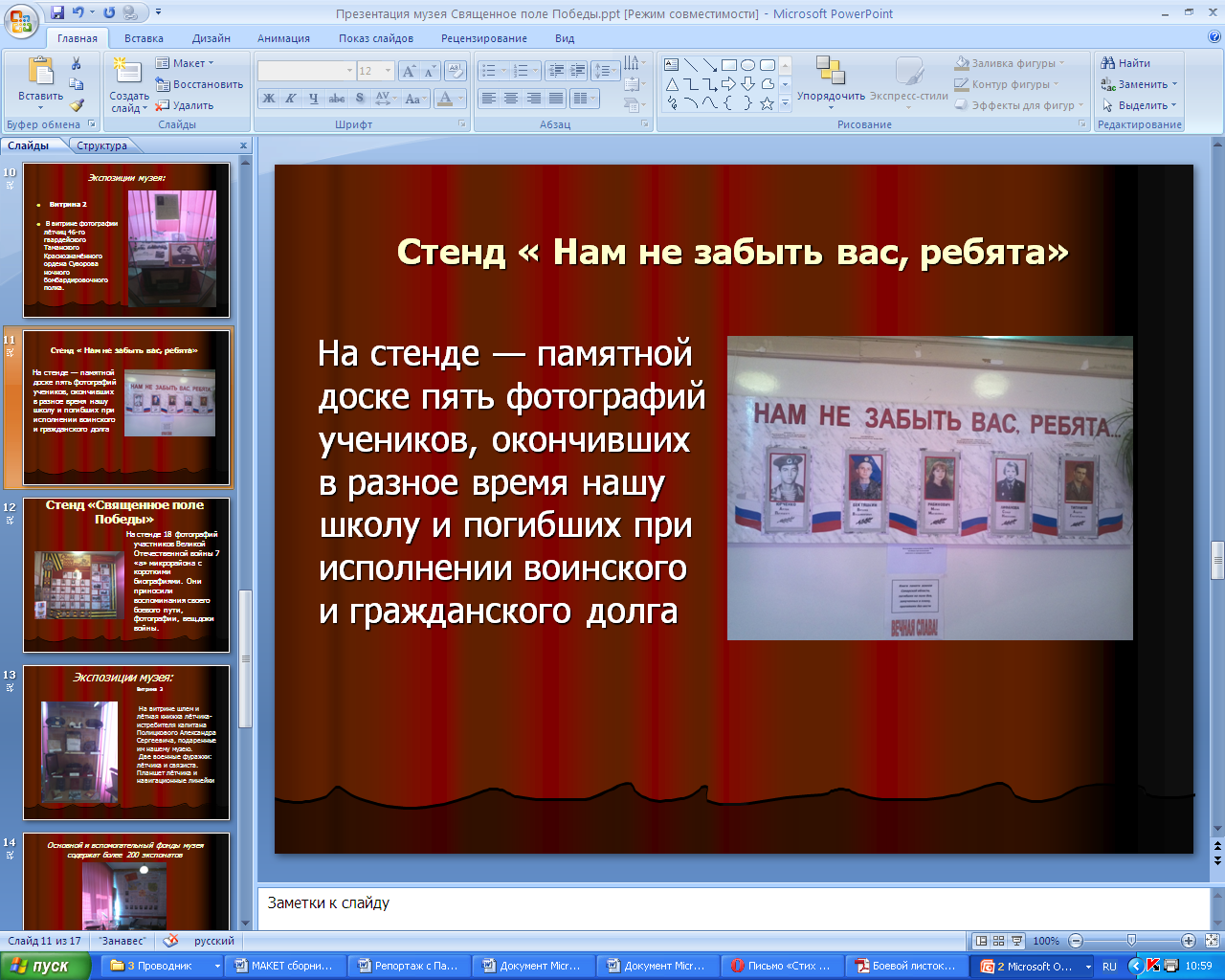 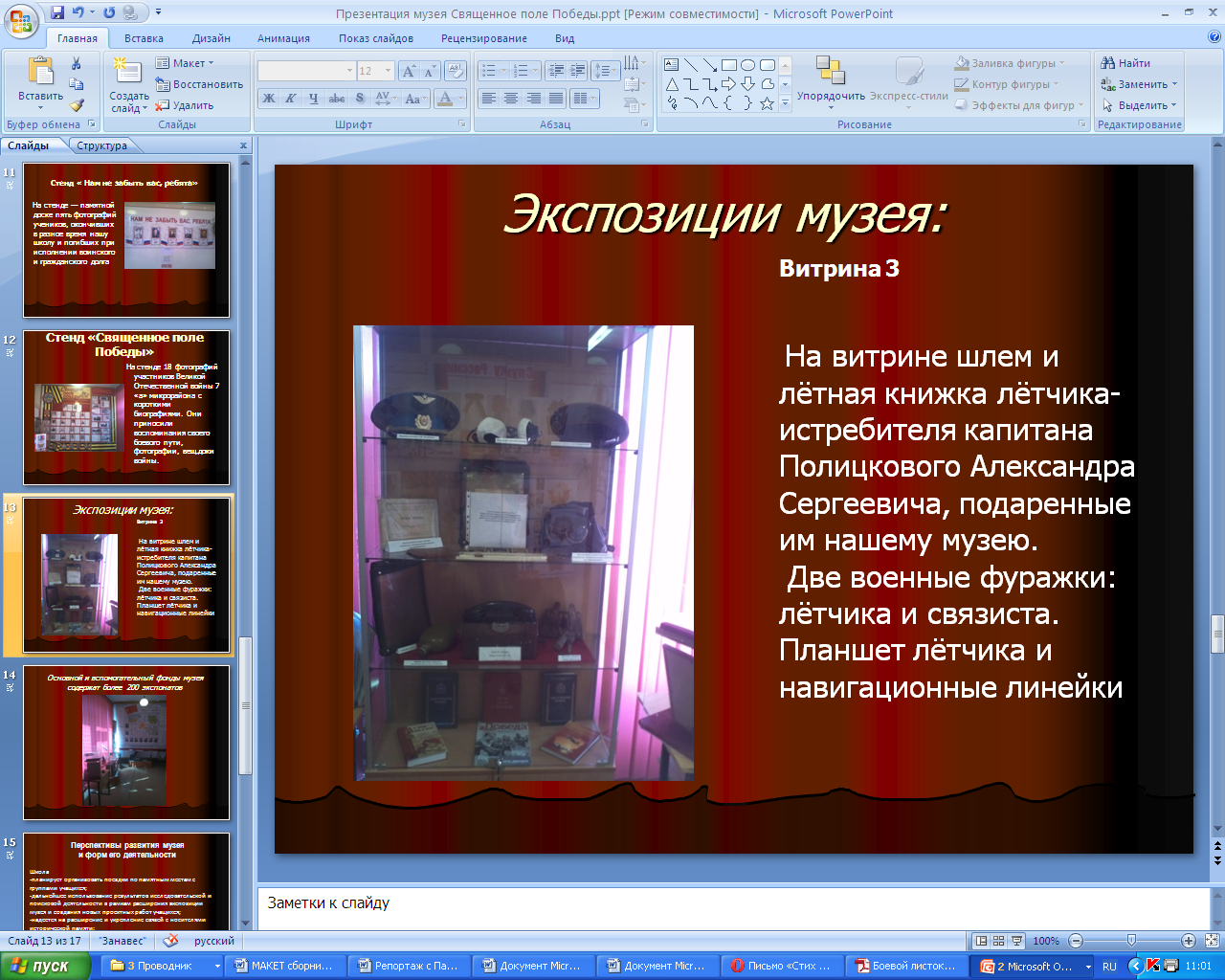 БОЕВОЙ ЛИСТОК Мероприятие: уроки Мужества в 6-7 классах (май, 12015г.)На уроках ребята рассказали 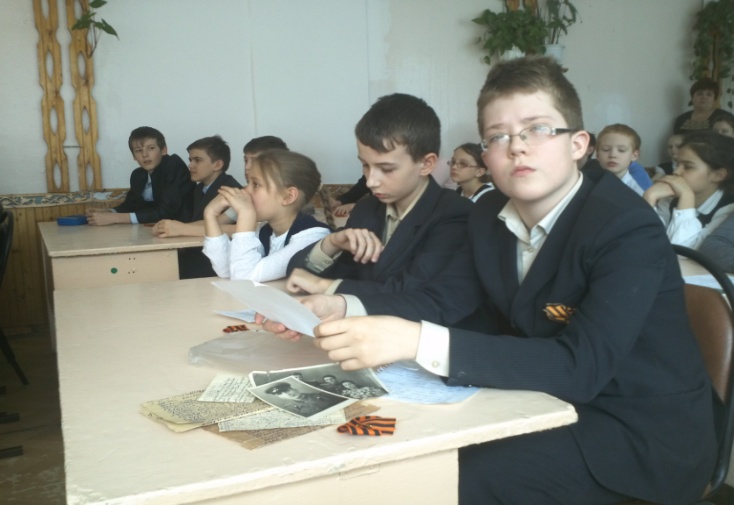 о боевом пути своих дедов и прадедов,представили собранные архивные материалы. Ученики  прочитали стихи о войне собственного сочинения.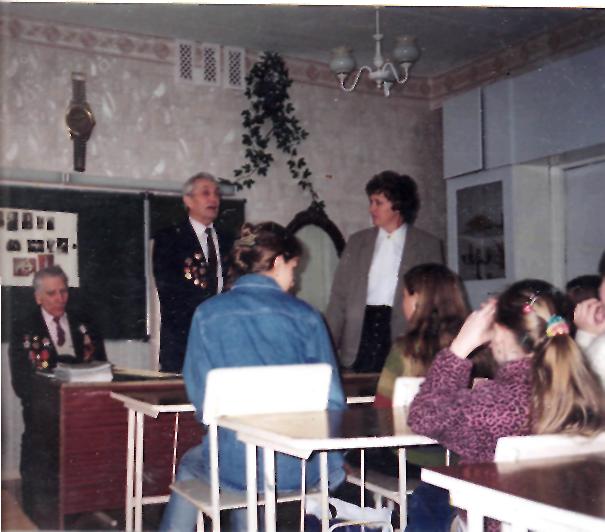 Встретились с ветераном ВОВ Н.М. Гераськовым, который рассказал ученикам о своём боевом пути.Спасибо Вам.Спасибо Вам, что Вы не отступили.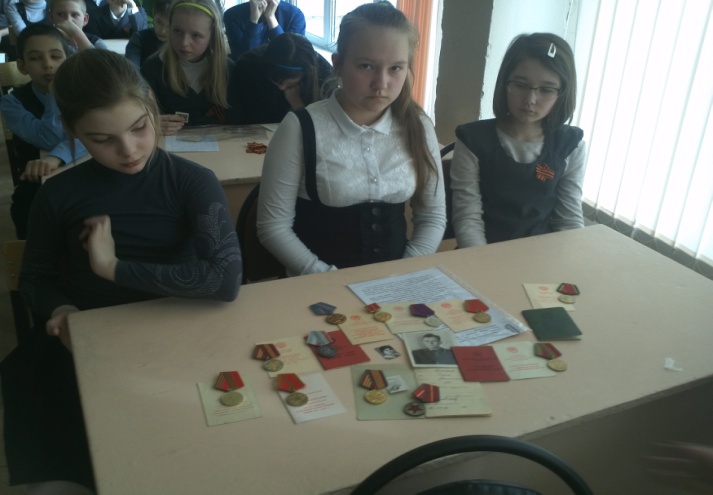 Спасибо Вам, что били Вы врага,Когда был дождь, и снег, и град, и слякоть,Не отступали никогда.Спасибо Вам, что вместе Вы сумелиПрогнать врага с земли родной.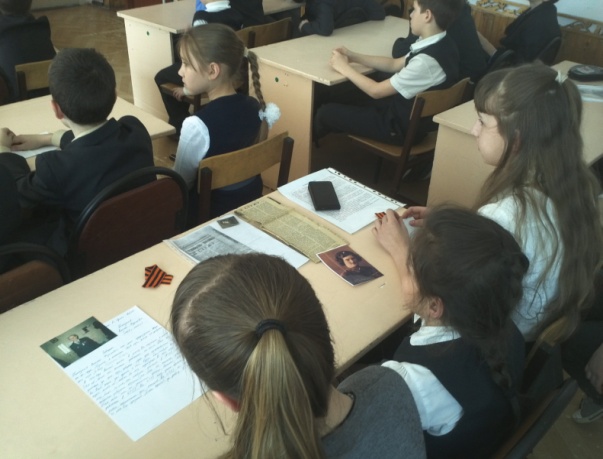 Спасибо Вам за праздник в мае.Спасибо за победу над врагом.Спасибо Вам за небо голубое.Спасибо Вам за то, что  мы живём!!!Денис Горис, 6-аБОЕВОЙ ЛИСТОКВ школе с 2010 по 2015 года реализуется исследовательский проект «Мы помним! », посвящённый Великой отечественной войне.  Материалы, собранные ученикам школы,  были представлены во Всероссийском интернет-проекте «Мы помним!»  на портале Letopisi.ru. В проекте принимают участие ученики 1-11 классов. Цель проекта: собрать и обобщить материалы о своих родственниках- участниках ВОВ, восстановить историческую память и связь  поколений.Мероприятие по проекту: «Песни победы»,   выставка «Макет боя» (участвовали учащиеся 5-9кл.)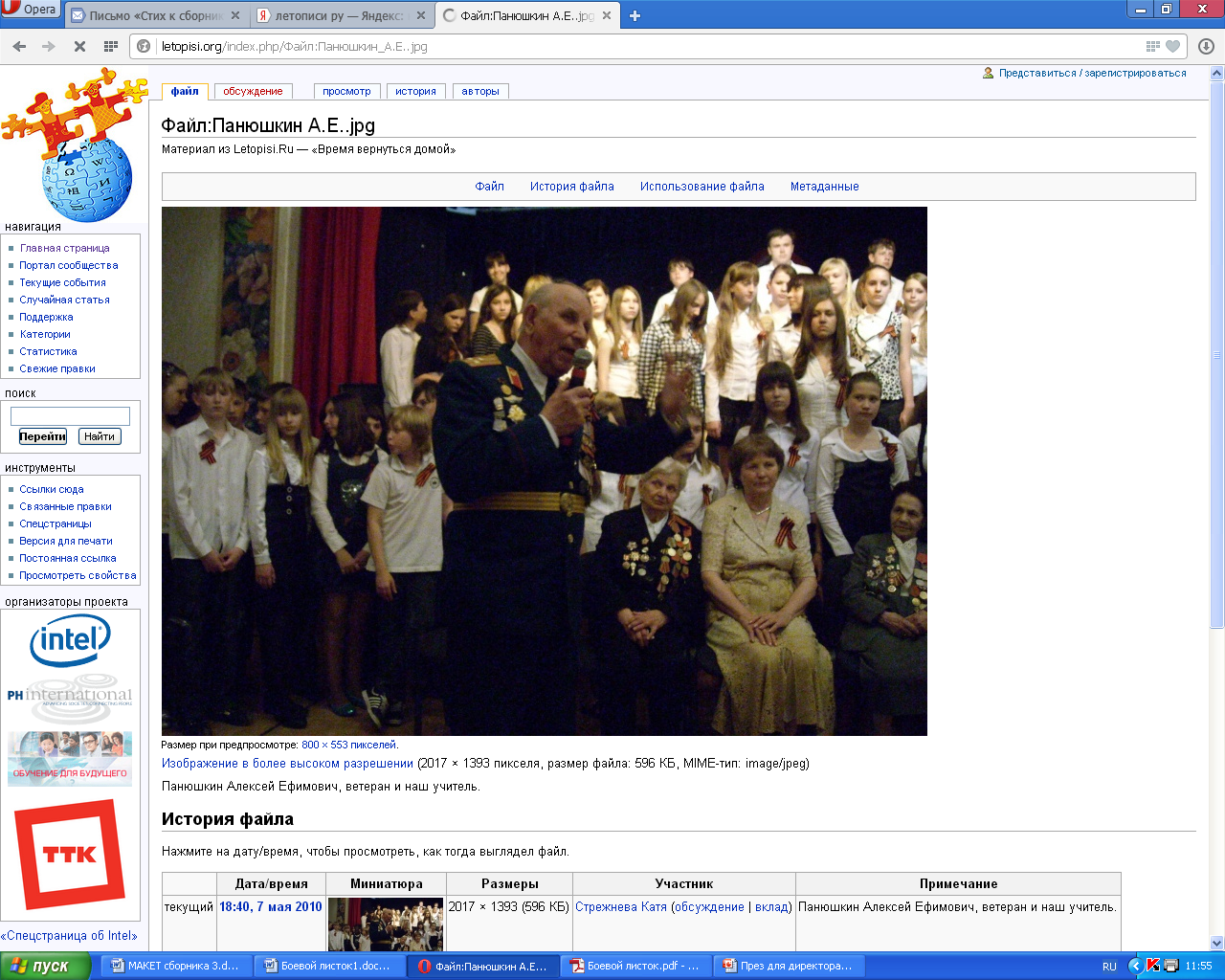 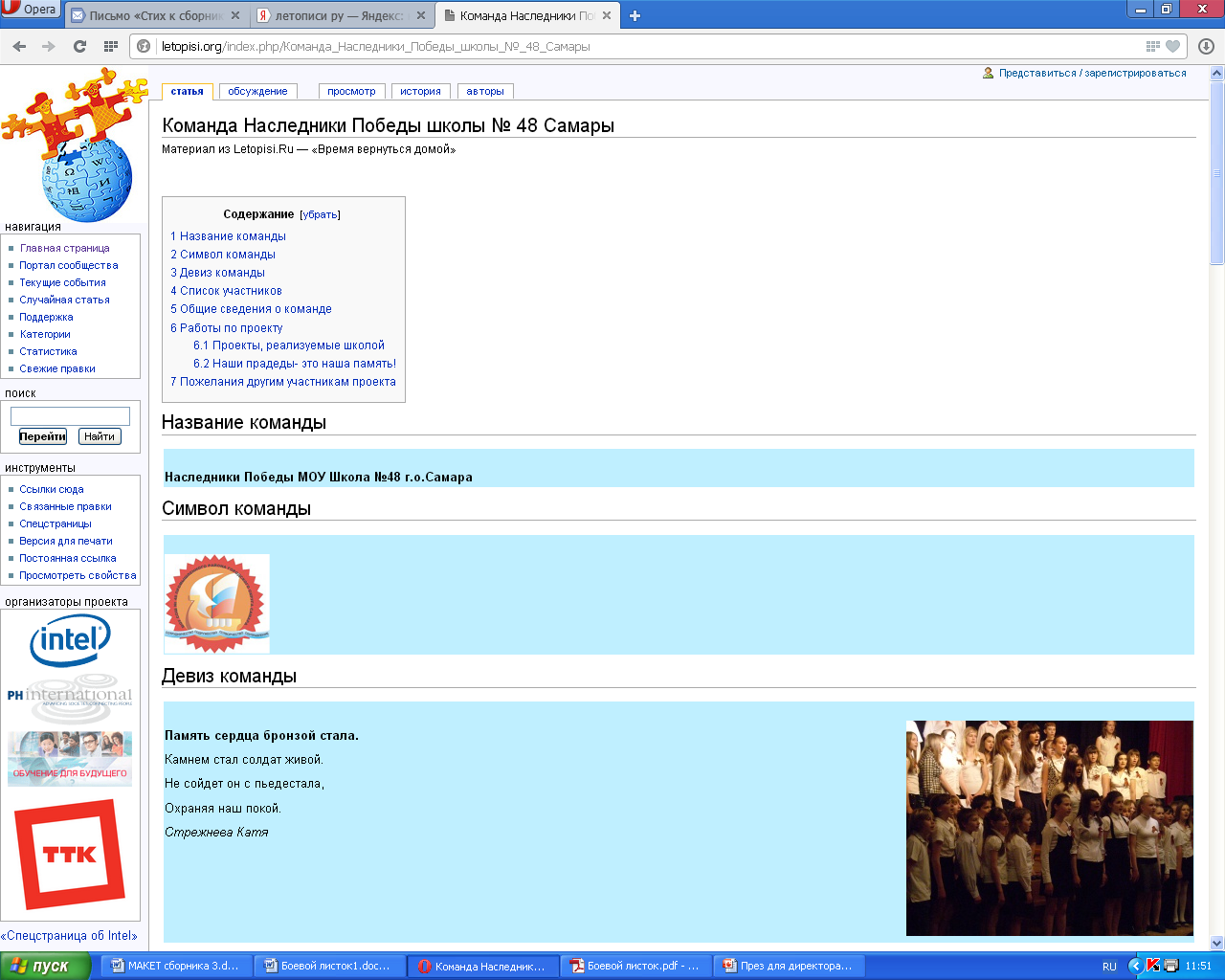 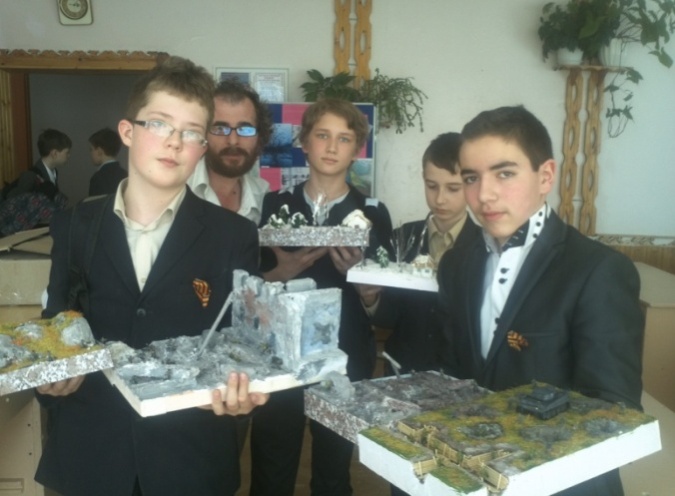 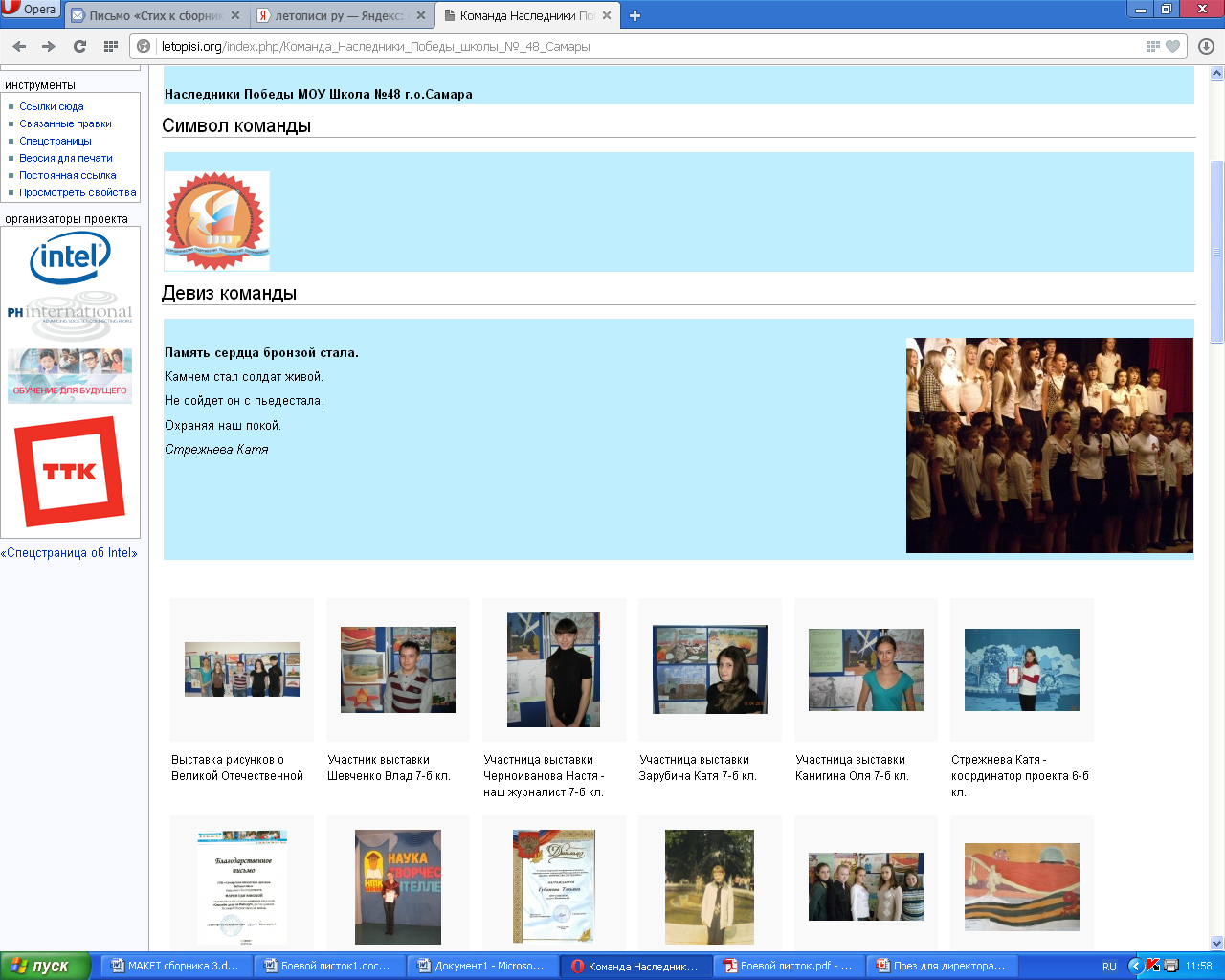 БОЕВОЙ ЛИСТОКМероприятие: с 28.04 по 6.05.2015г. в школе прошли творческие выставки, посвящённые ВОВ. В выставке рисунков,  стенгазет, в конкурсах сочинений и стихов о ВОВ приняли участие  ученики  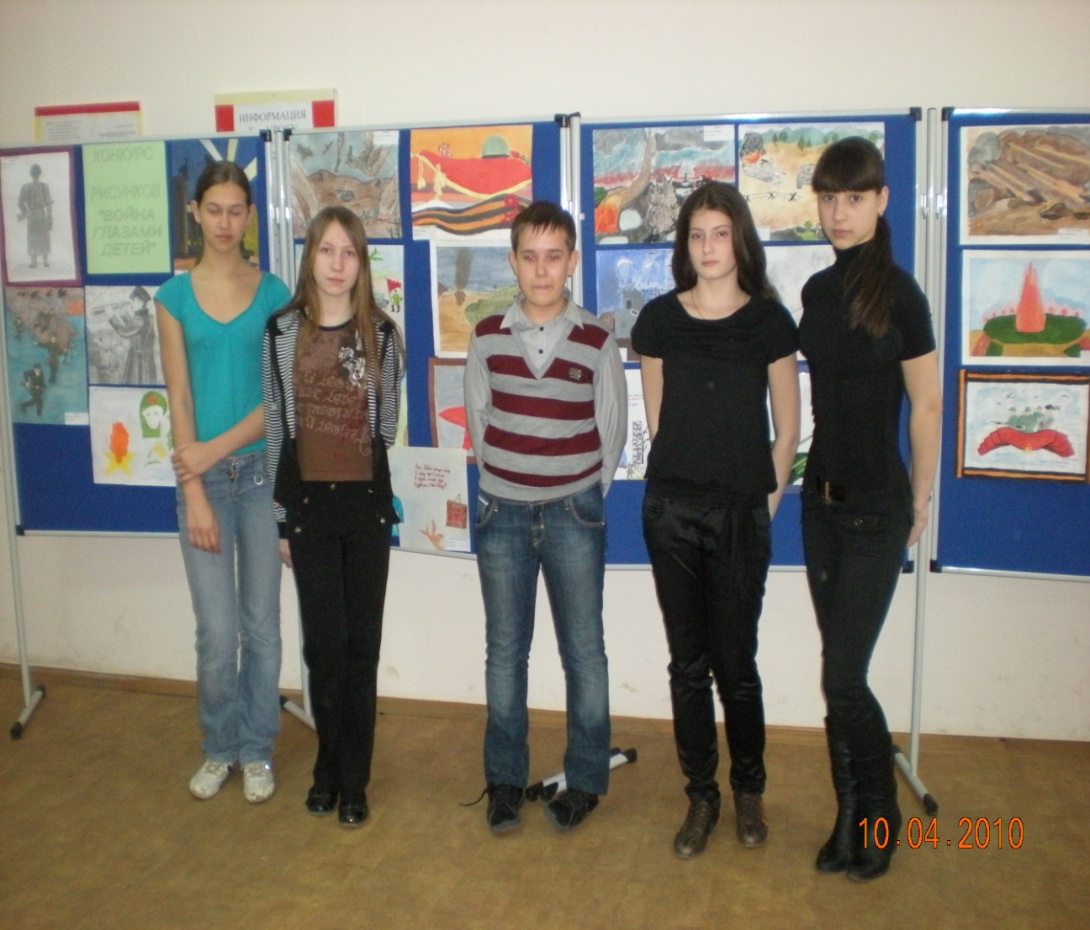 1-11классов.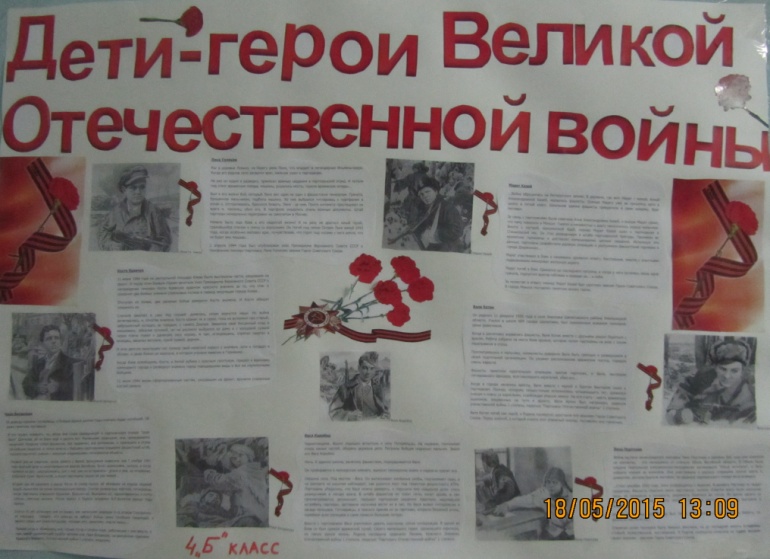 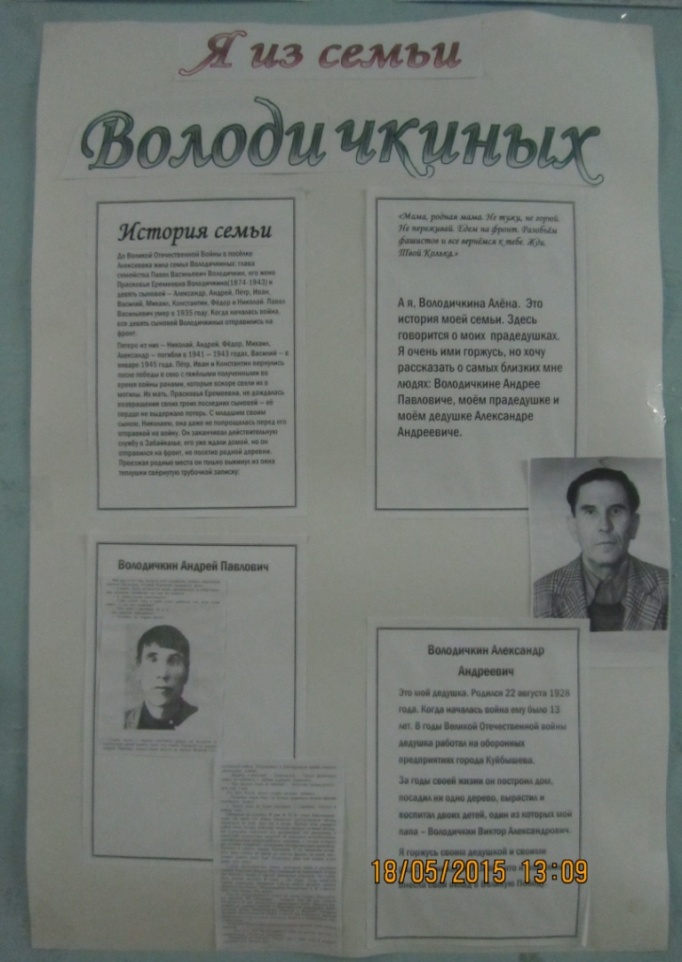 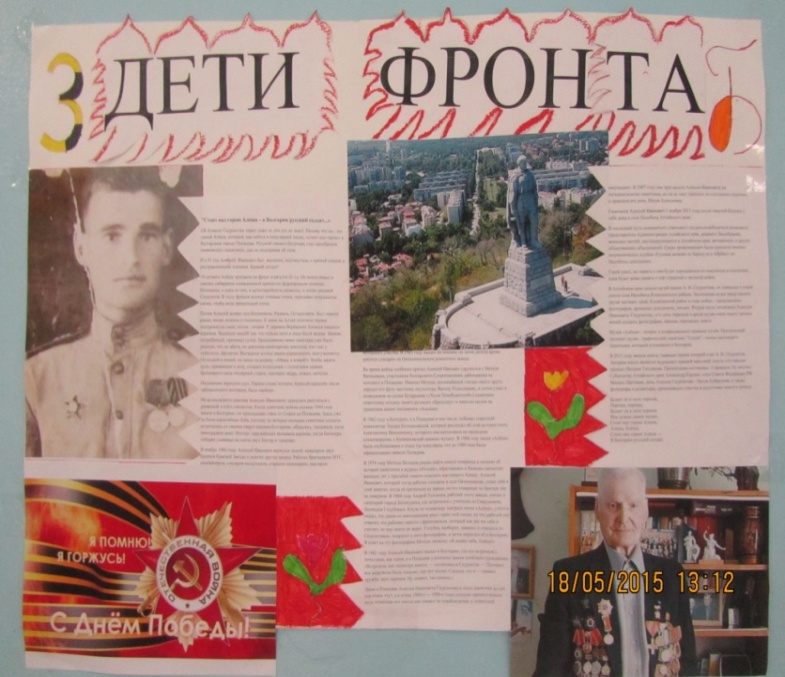 БОЕВОЙ ЛИСТОКМероприятия:  в 2015г. организованы  экскурсии по музеям  города и области, посвящённые Великой Отечественной войне (участвовали ученики (3-9 классов) Музей «Бункер Сталина»)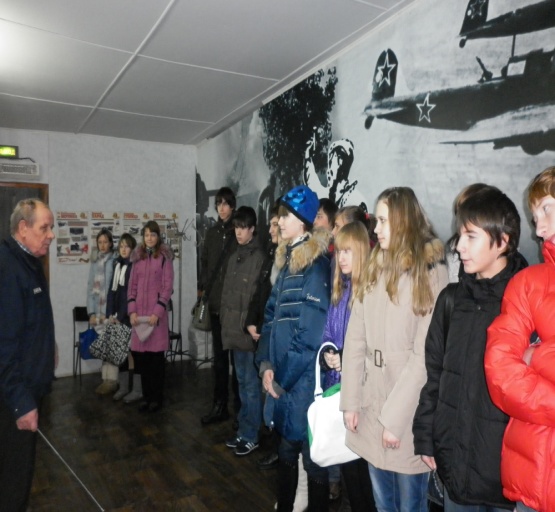 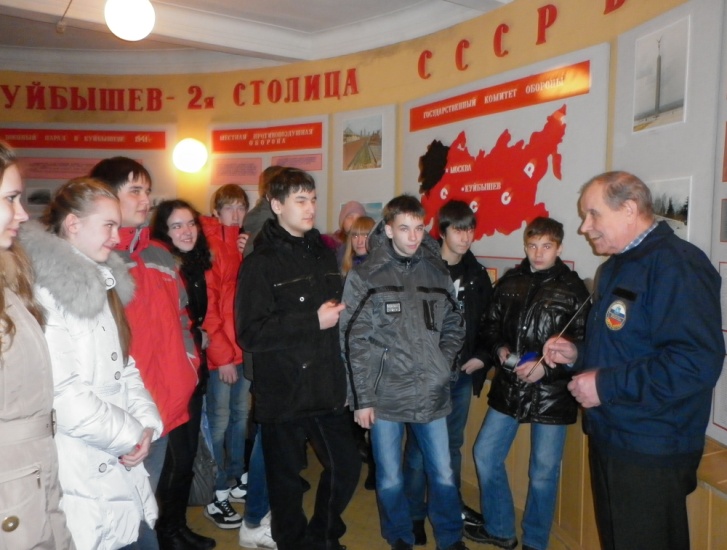 Музей Авиационной техники при ОА «Кузнецова»Экскурсия в город-герой Волгоград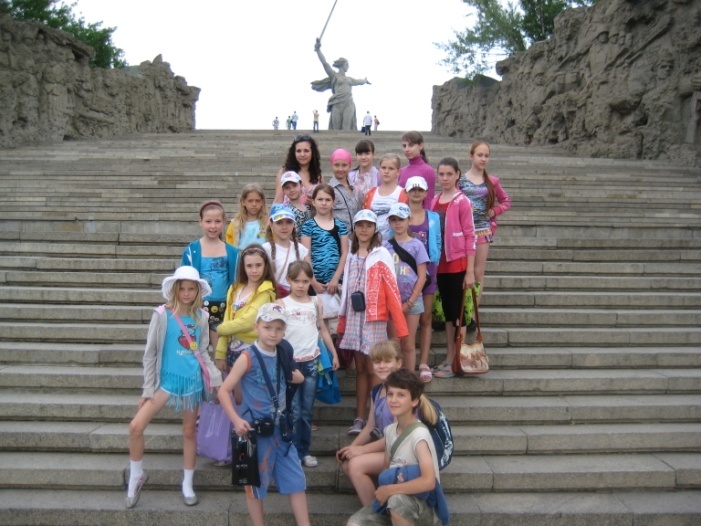 БОЕВОЙ ЛИСТОК  Мероприятие: (5.05.2015г. ) в МБОУ СОШ №48 г.о. Самара традиционно организовываются  торжественные концерты для ветеранов Великой Отечественной войны. В концерте приняли участие ученики 2-9 классов и  творческие коллективы ОУ «Грация», «Увлечение», школьный хор.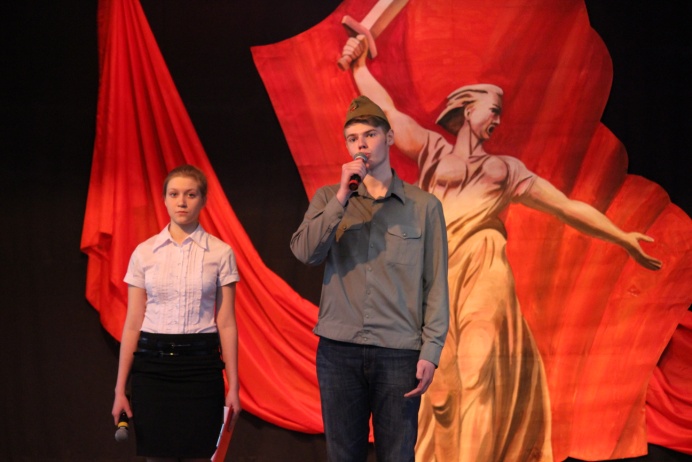 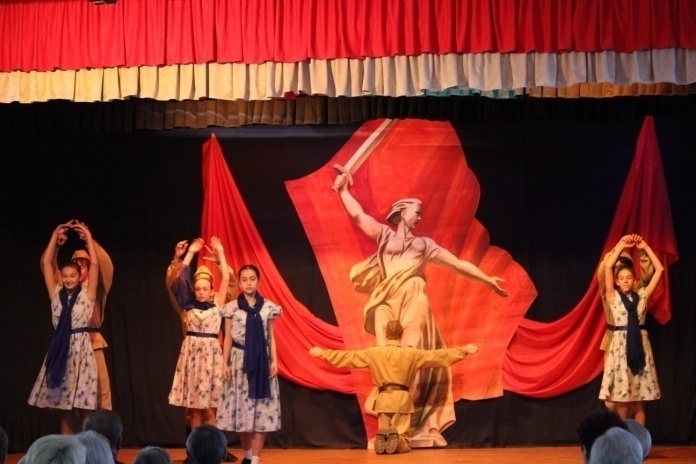 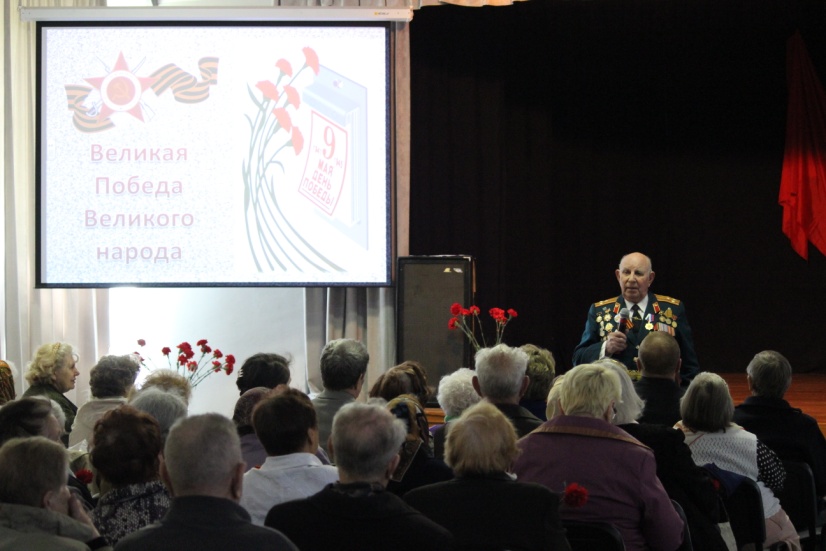 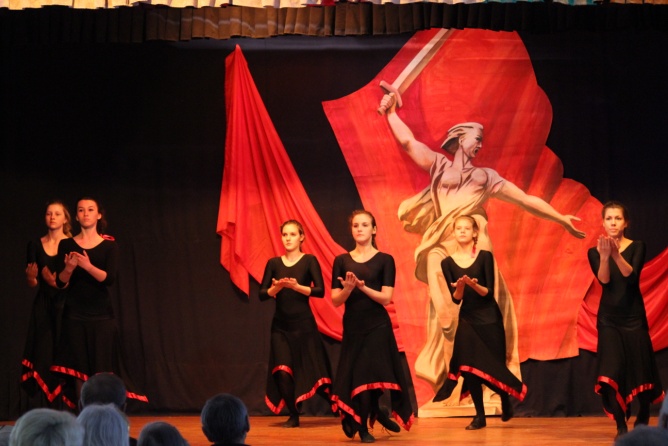 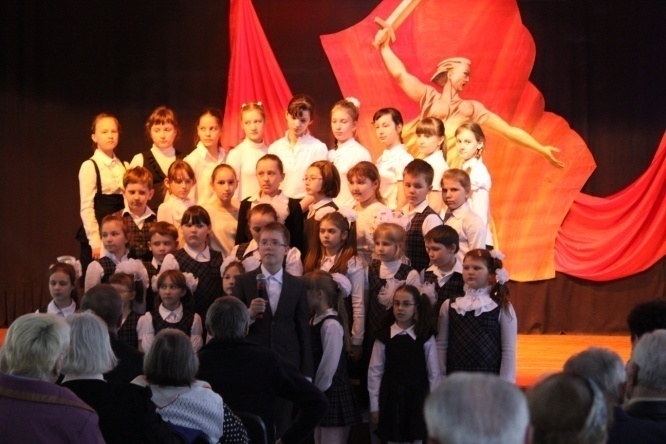 БОЕВОЙ ЛИСТОК  Мероприятие: (5.05.2015г. ) в МБОУ СОШ №48 г.о. Самара традиционно организовываются  торжественные концерты для ветеранов Великой Отечественной войны.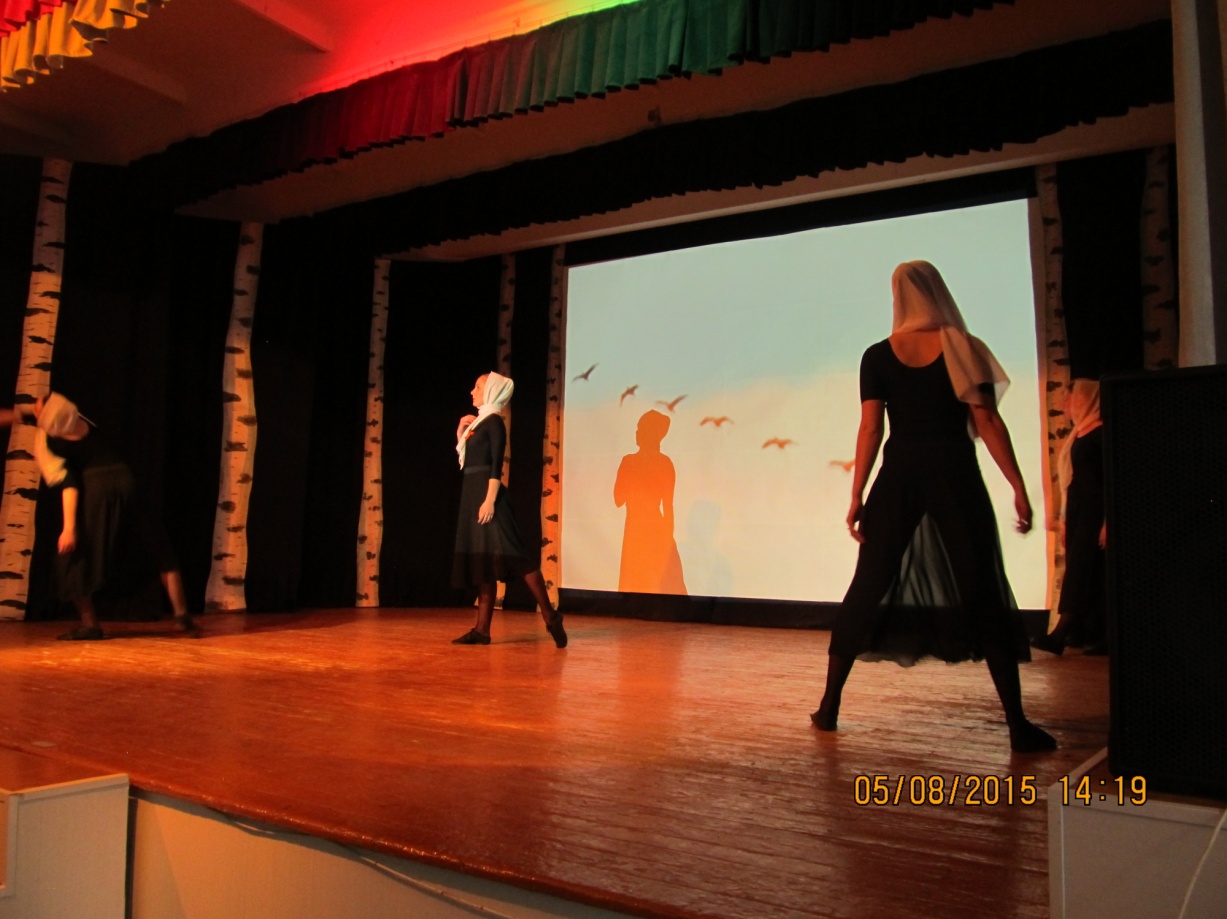 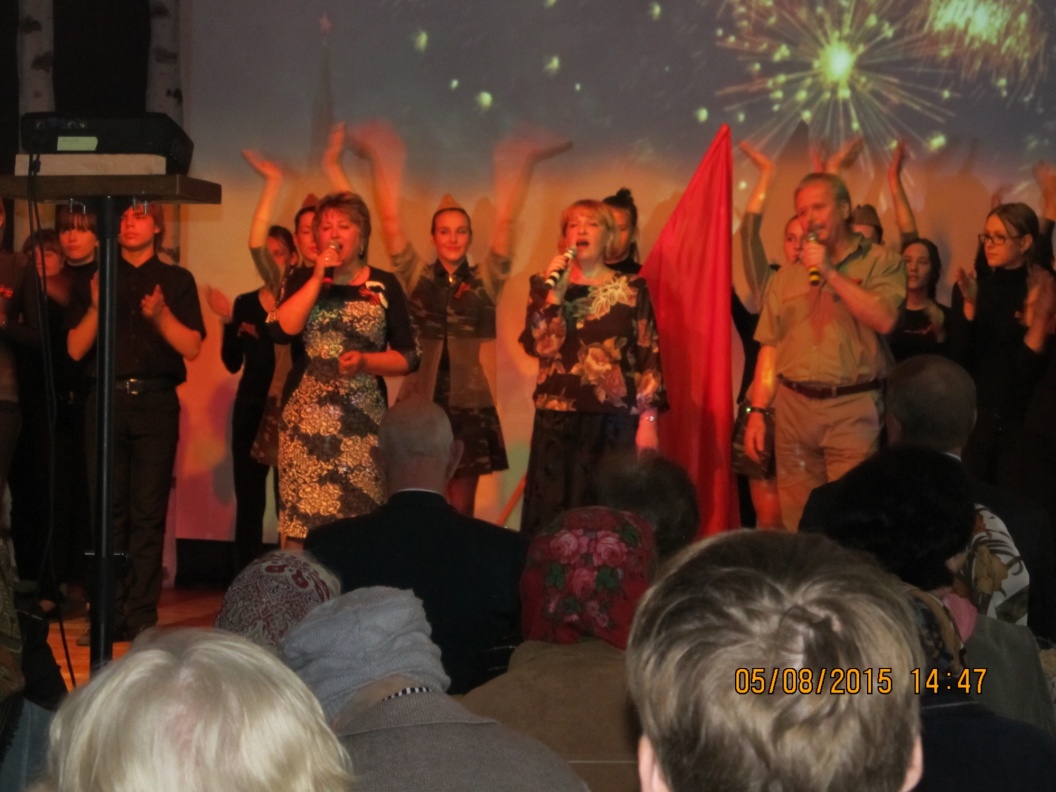 БОЕВОЙ ЛИСТОК  Мероприятие:  6.05.2015г. учащиеся МБОУ СОШ №48 г.о. Самары приняли участие в церемонии возложения цветов в честь Дня Победы к мемориалу Ил-2.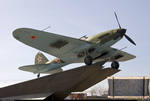 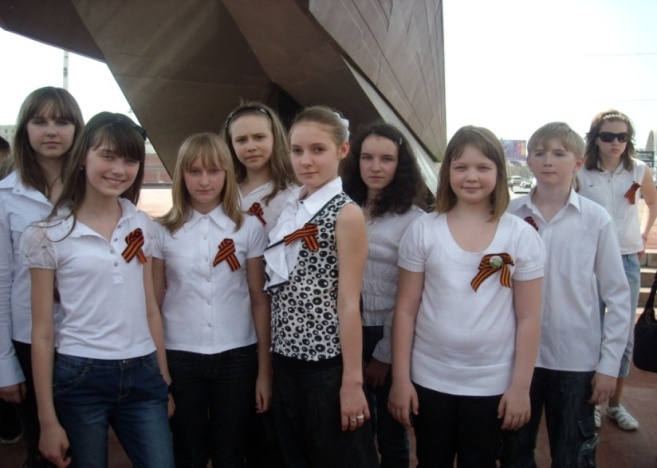 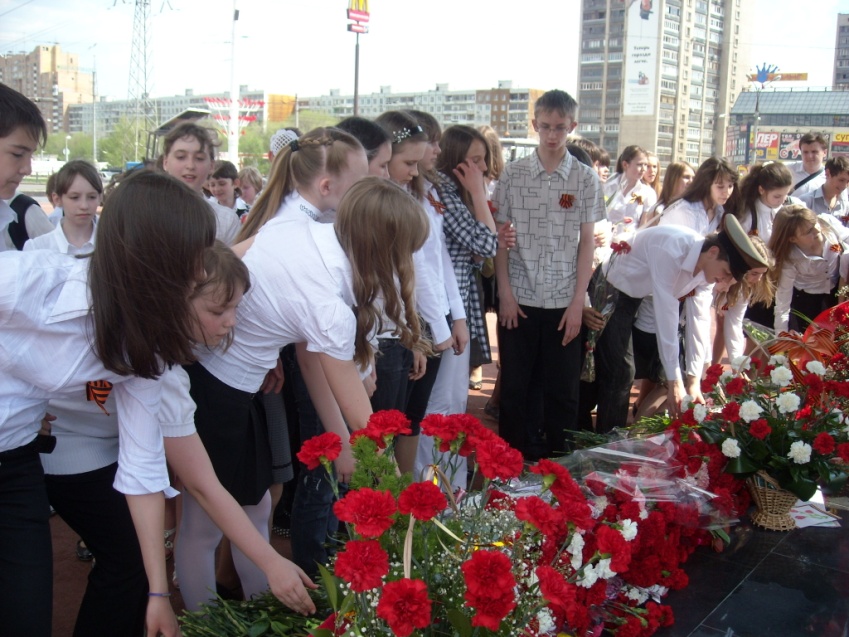 БОЕВОЙ ЛИСТОКМероприятие: В школе состоялось торжественное открытие мемориальной доски памяти Артёма Юрченко, выпускника школы №48 (04.02.2015г.)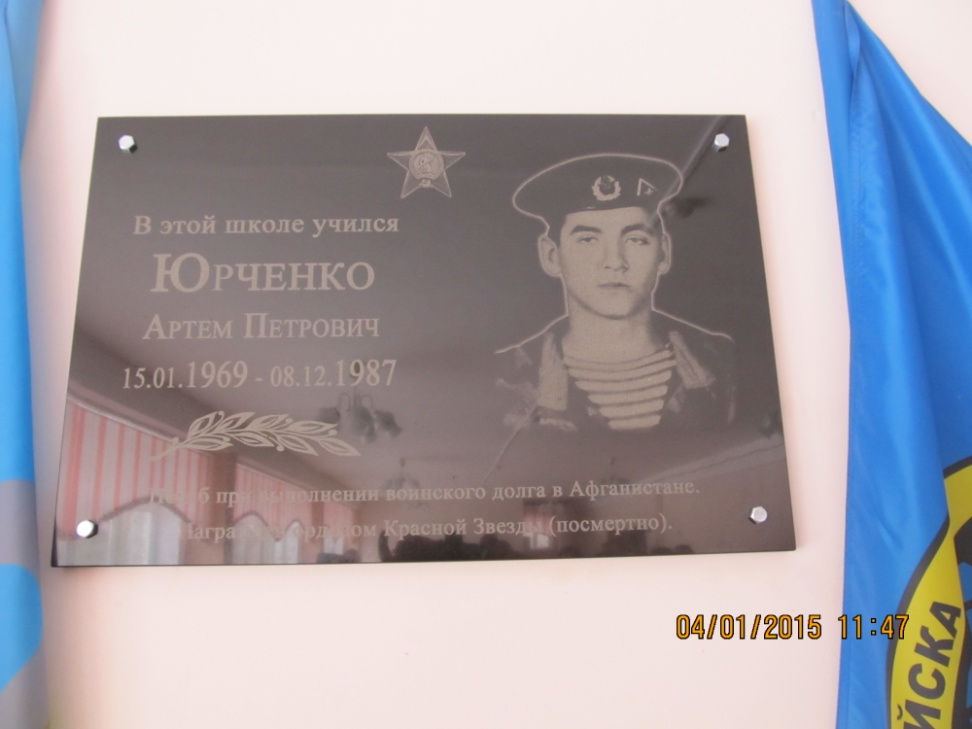 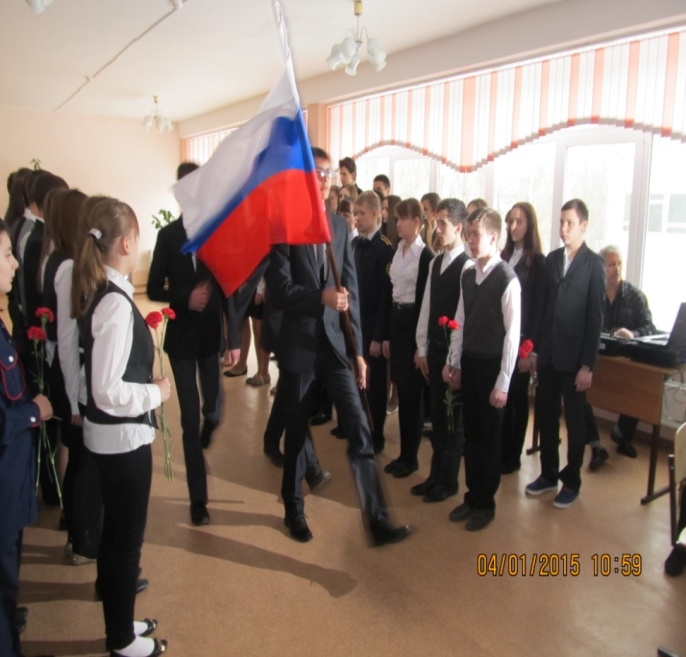 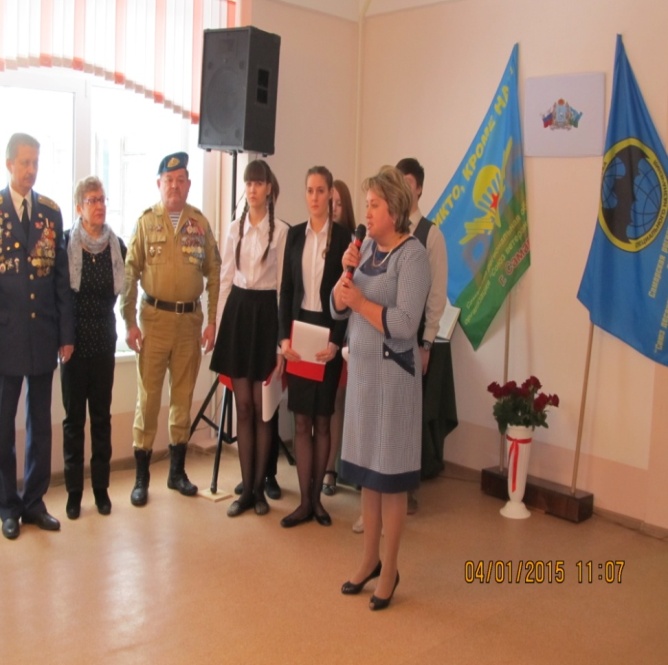 БОЕВОЙ ЛИСТОКАртём Юрченко (15.01.1969-08.12.1987) погиб, выполняя воинский  долг в Афганистане.Награждён орденом Красной Звезды (посмертно).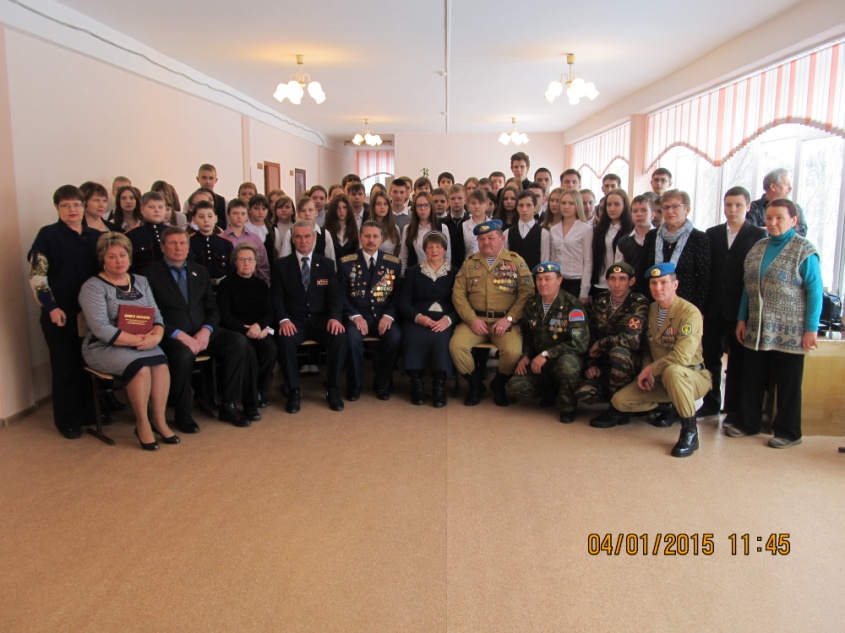 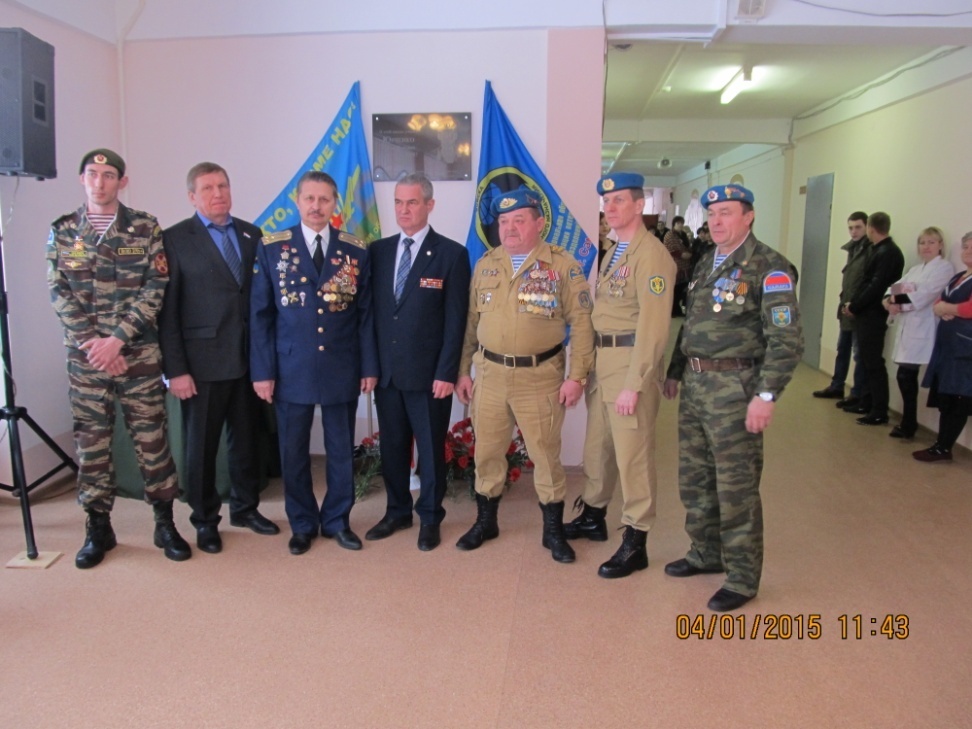 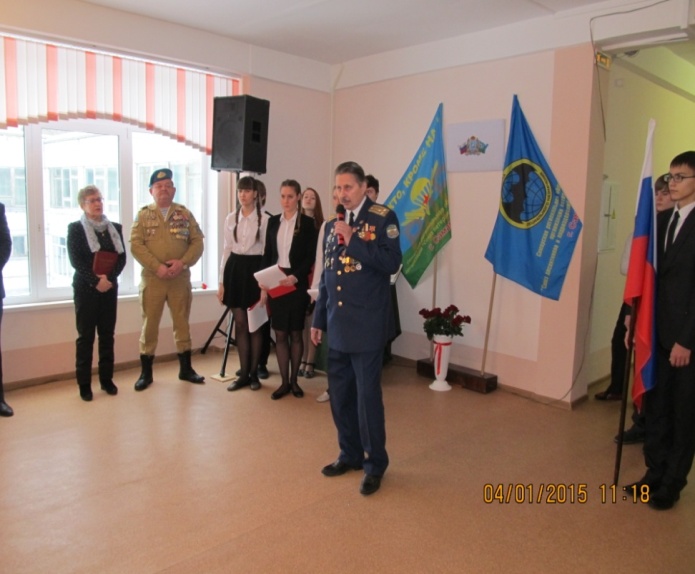 БОЕВОЙ ЛИСТОК Мероприятие: ученики  МБОУ СОШ №48 г.о. Самара приняли участие в городском уроке Мужества, организованном  Губернской Думой (февраль, 2015г.)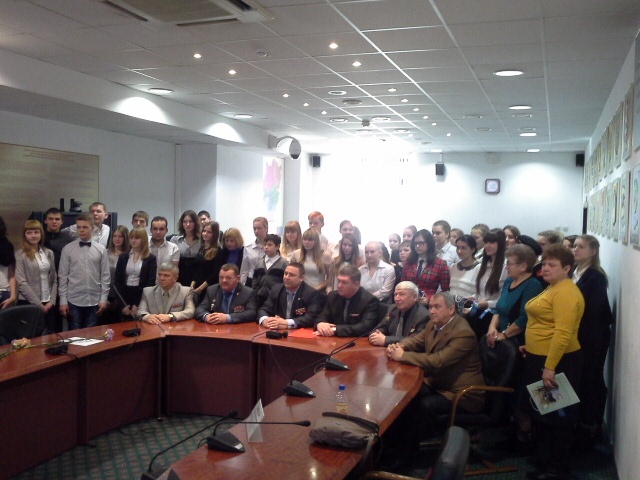 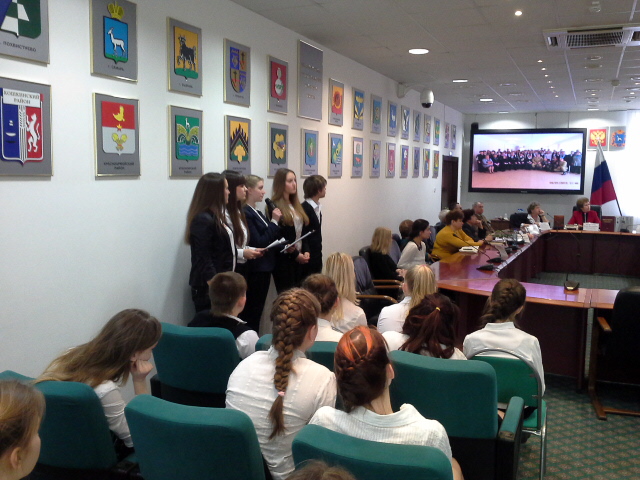 